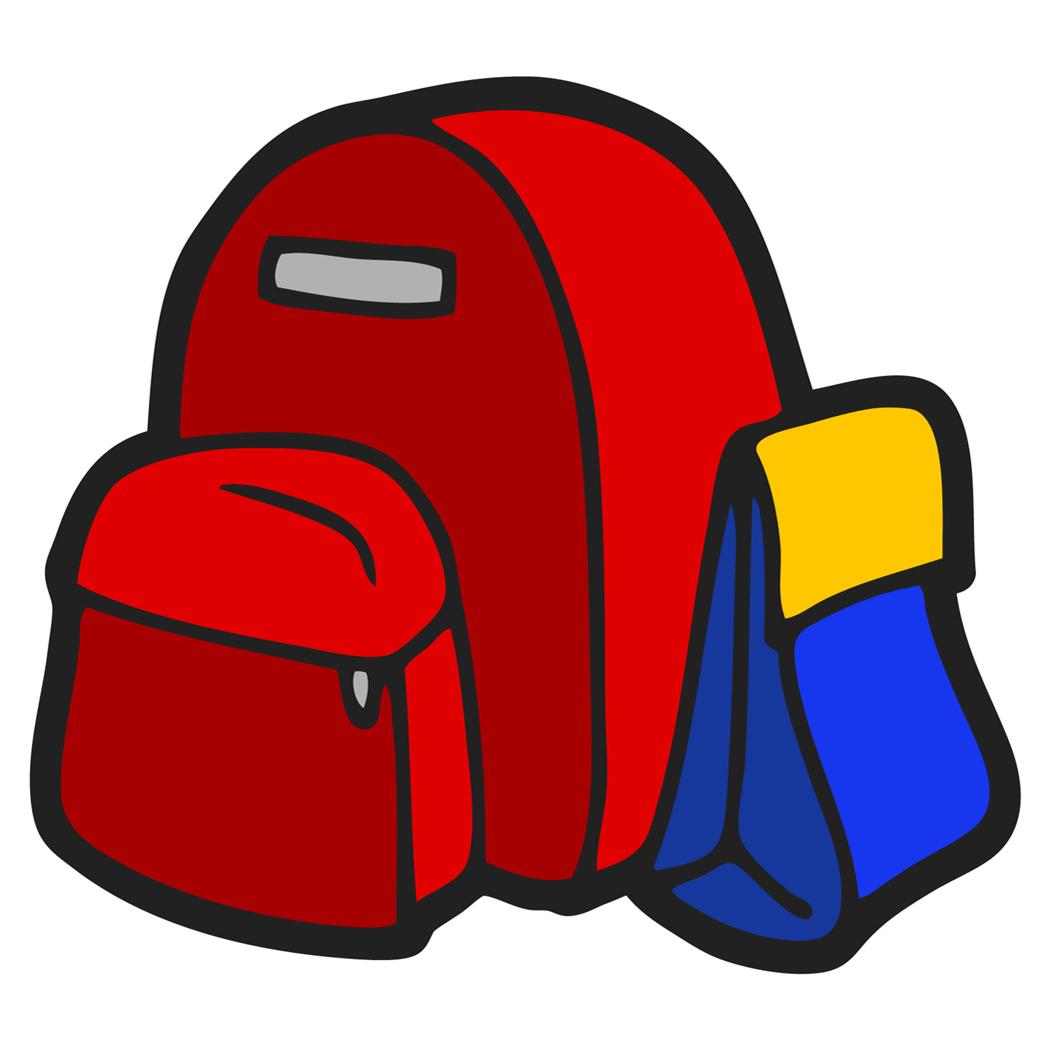 Neshoba Central 4th Grade School Supply List2023 - 20244 packs #2 Pencils Cap erasersPencil bag (no boxes)2 packs of crayons1 pack dry erase markers  Scissors (Fiskars-not pointed)1 Packs of Glue sticksEarbuds or headphones2 plastic pocket folders without brads3 packs of loose leaf paper1 pack of highlighters                     2 one-subject notebooks                                                 2 packs of 3 x 5 Index cards2 large box of Kleenex1 pack of white copy paper         BoysGerm-XQuart Ziploc bagsGirlsGallon Ziploc bagsClorox wipes**Only purchase listed supplies.  Your child’s teacher will inform you of any additional supplies that will be needed.